         Отдел культуры администрации Грачевского района предоставляет Вам отчет   за 1 квартал 2016г согласно приложению 1, 2.Начальник отдела культуры	         С.В.СпиридоновПриложение №1СВЕДЕНИЯо достижении значений показателей(индикаторов) муниципальной программы «Развитие культуры Грачевского района» на 2014-2021гг_______________________<*> если при предоставлении ежеквартального отчета невозможно представить фактические значения по отдельным показателям, по ним представляются прогнозные данные Исполнитель  Вед.экономист                                                                                                                                                                                   Н.Н.ПчеляковаПриложение №2ОТЧЕТ за 1 квартал 2016гоб использовании бюджетных ассигнований местногобюджета на реализацию муниципальной программы «Развитие культуры   Грачёвского района» на 2014-2021 годы. ИсполнительГлавный бухгалтер                                                                                                                                                                                   Т.А.БабинаВед.экономист	Н.Н.Пчелякова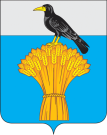               АдминистрацияГрачёвского  районаОренбургской     областиО Т Д Е Л   К У Л Ь Т У Р ЫМайская  д. 22 , с.Грачёвка , 461800  Тел.(факс): (3534) № 2-12-41E-mail:  kulturgrach@mail.ru___________№ _____Начальнику финансового отдела О.А.Унщиковой №п/п№п/пНаименование показателя (индикатора)Единица измеренияЗначения показателей (индикаторов) Значения показателей (индикаторов) Значения показателей (индикаторов) Обоснование отклонений значений показателя (индикатора) на конец отчетного года (при наличии)№п/п№п/пНаименование показателя (индикатора)Единица измерениягод, предшествующий отчетному (текущему) году2015отчетный годотчетный годОбоснование отклонений значений показателя (индикатора) на конец отчетного года (при наличии)№п/п№п/пНаименование показателя (индикатора)Единица измерениягод, предшествующий отчетному (текущему) году2015планфакт на 01.04.2016Обоснование отклонений значений показателя (индикатора) на конец отчетного года (при наличии) Муниципальная программа «Развития культуры Грачевского района» на 2014-2021годы Муниципальная программа «Развития культуры Грачевского района» на 2014-2021годы Муниципальная программа «Развития культуры Грачевского района» на 2014-2021годы Муниципальная программа «Развития культуры Грачевского района» на 2014-2021годы Муниципальная программа «Развития культуры Грачевского района» на 2014-2021годы Муниципальная программа «Развития культуры Грачевского района» на 2014-2021годы Муниципальная программа «Развития культуры Грачевского района» на 2014-2021годы Муниципальная программа «Развития культуры Грачевского района» на 2014-2021годы1.Целевой показатель (индикатор) Доля учреждений культуры, находящихся в удовлетворительном состоянии, в  общем количестве    учреждений культуры Грачёвского района. Целевой показатель (индикатор) Доля учреждений культуры, находящихся в удовлетворительном состоянии, в  общем количестве    учреждений культуры Грачёвского района. %6060602Целевой показатель (индикатор) 2.Увеличение количества посещений учреждений культуры (по сравнению с плановым показателем)Целевой показатель (индикатор) 2.Увеличение количества посещений учреждений культуры (по сравнению с плановым показателем)%10210227Данные предоставлены за 1 кварталПодпрограмма 1 «Развитие дополнительного образования в области культуры и искусства»Подпрограмма 1 «Развитие дополнительного образования в области культуры и искусства»Подпрограмма 1 «Развитие дополнительного образования в области культуры и искусства»Подпрограмма 1 «Развитие дополнительного образования в области культуры и искусства»Подпрограмма 1 «Развитие дополнительного образования в области культуры и искусства»Подпрограмма 1 «Развитие дополнительного образования в области культуры и искусства»Подпрограмма 1 «Развитие дополнительного образования в области культуры и искусства»Подпрограмма 1 «Развитие дополнительного образования в области культуры и искусства»1.1Доля педагогов, прошедших курсы повышения квалификацииДоля педагогов, прошедших курсы повышения квалификации%1010101.2Сохранность контингента обучающихся (кол-во обучающихся  на конец года / на кол-во обучающихся  на начало года * 100%)Сохранность контингента обучающихся (кол-во обучающихся  на конец года / на кол-во обучающихся  на начало года * 100%)%10010098Данные предоставлены за 1 квартал1.3Количество результативных участий, выступлений в конкурсах и фестиваляхКоличество результативных участий, выступлений в конкурсах и фестиваляхед2661.4Соответствие объекта  требованиям пожарной безопасностиСоответствие объекта  требованиям пожарной безопасности%8080801.5Процент экономии   энергоресурсов.   Процент экономии   энергоресурсов.   %333Подпрограмма 2 «Развитие музейного дела»Подпрограмма 2 «Развитие музейного дела»Подпрограмма 2 «Развитие музейного дела»Подпрограмма 2 «Развитие музейного дела»Подпрограмма 2 «Развитие музейного дела»Подпрограмма 2 «Развитие музейного дела»Подпрограмма 2 «Развитие музейного дела»Подпрограмма 2 «Развитие музейного дела»2.1Целевой показатель (индикатор) Увеличение посещаемости  музея (по сравнению  с плановым показателем)Целевой показатель (индикатор) Увеличение посещаемости  музея (по сравнению  с плановым показателем)%10310318Данные предоставлены за 1 квартал2.2Увеличение количества музейных мероприятий (по сравнению  с плановым показателем)Увеличение количества музейных мероприятий (по сравнению  с плановым показателем)%10210237Данные предоставлены за 1 квартал2.3Соответствие объекта  требованиям пожарной безопасностиСоответствие объекта  требованиям пожарной безопасности%6080802.4Процент экономии   энергоресурсов   Процент экономии   энергоресурсов   %333Подпрограмма 3 «Развитие библиотечного дела»Подпрограмма 3 «Развитие библиотечного дела»Подпрограмма 3 «Развитие библиотечного дела»Подпрограмма 3 «Развитие библиотечного дела»Подпрограмма 3 «Развитие библиотечного дела»Подпрограмма 3 «Развитие библиотечного дела»Подпрограмма 3 «Развитие библиотечного дела»Подпрограмма 3 «Развитие библиотечного дела»3.1 Показатель (индикатор) 1Процент охвата населения библиотечным обслуживанием Показатель (индикатор) 1Процент охвата населения библиотечным обслуживанием%707035Данные предоставлены за 1 квартал3.2100 %   исполнение    плановых показателей  по  количеству  библиотечных мероприятий100 %   исполнение    плановых показателей  по  количеству  библиотечных мероприятий%10010032Данные предоставлены за 1 квартал3.3Сохранение количества библиотечных мероприятийСохранение количества библиотечных мероприятий%10010032Данные предоставлены за 1 квартал3.4Доля  библиотечных    учреждений  культуры соответствующих требованиям  пожарной безопасностиДоля  библиотечных    учреждений  культуры соответствующих требованиям  пожарной безопасности%8585853.5Процент экономии   энергоресурсовПроцент экономии   энергоресурсов%333Подпрограмма 4 «Развитие культурно-массовой деятельности. Поддержка народного творчества»Подпрограмма 4 «Развитие культурно-массовой деятельности. Поддержка народного творчества»Подпрограмма 4 «Развитие культурно-массовой деятельности. Поддержка народного творчества»Подпрограмма 4 «Развитие культурно-массовой деятельности. Поддержка народного творчества»Подпрограмма 4 «Развитие культурно-массовой деятельности. Поддержка народного творчества»Подпрограмма 4 «Развитие культурно-массовой деятельности. Поддержка народного творчества»Подпрограмма 4 «Развитие культурно-массовой деятельности. Поддержка народного творчества»Подпрограмма 4 «Развитие культурно-массовой деятельности. Поддержка народного творчества»4.1Целевой  показатель  (индикатор) 1.Увеличение   количества   посетителей на мероприятий  (по сравнению  с плановым показателем)Целевой  показатель  (индикатор) 1.Увеличение   количества   посетителей на мероприятий  (по сравнению  с плановым показателем)%10310323Данные предоставлены за 1 квартал4.2Увеличение количества досуговых мероприятий (по сравнению с плановым значением)Увеличение количества досуговых мероприятий (по сравнению с плановым значением)%10410423Данные предоставлены за 1 квартал4.3Сохранение количества клубных формирований и любительских объединений.Сохранение количества клубных формирований и любительских объединений.%1001001004.4Доля  клубных    учреждений  культуры соответствующих требованиям  пожарной безопасностиДоля  клубных    учреждений  культуры соответствующих требованиям  пожарной безопасности%6060604.5Процент экономии   энергоресурсовПроцент экономии   энергоресурсов%333 СтатусНаименование муниципальной программы, подпрограммы, основного мероприятияГлавный распорядитель бюджетных средствКод бюджетной классификацииКод бюджетной классификацииКод бюджетной классификацииРасходы (тыс. рублей)Расходы (тыс. рублей)Расходы (тыс. рублей)Расходы (тыс. рублей)СтатусНаименование муниципальной программы, подпрограммы, основного мероприятияГлавный распорядитель бюджетных средствГРБСРзПрЦСРУтверждено сводной бюджетной росписью на 1 января 2016 годаУтверждено сводной бюджетной росписью на 01.04.2016гУтверждено в муници-пальной программе на 01.04.2016кассовое исполнение12345678910Муниципальная  программа«Развитие культуры  Грачёвского района» на 2014-2021 годыОтдел культуры администрации Грачёвского  района4312842628,042628,08393,8Подпрограмма 1Развитие дополнительного образования детей  в области культуры и искусстваОтдел культуры администрации Грачевского района28107020000000469146914691884,4Основное мероприятие 1.1Обеспечение  деятельности учреждения развития   дополнительного   образования Отдел культуры администрации Грачевского района28107020810121010465146514651884,4Основное мероприятие 1.2Поддержка  и развитие  дополнительного  образования  в сфере культуры Отдел культуры администрации Грачевского района28107020812301----Основное мероприятие 1.3Ремонтные, противоаварийные, противопожарные  мероприятия.Отдел культуры администрации Грачевского района28107020810123010404040-Основное мероприятие 1.4Энергосбережение и повышение энергетической эффективности в учреждениеОтдел культуры администрации Грачевского района28107020818069----Подпрограмма 2Развитие музейного делаОтдел культуры администрации Грачевского района28108010000000142014201420331,9Основное мероприятие 2.1Обеспечение деятельности  музеяОтдел культуры администрации Грачевского района28108010830120030140514051405316,9Основное мероприятие 2.2Поддержка и развитие музеяОтдел культуры администрации Грачевского района28108010832003----Основное мероприятие 2.3Ремонтные, противоаварийные, противопожарные мероприятияОтдел культуры администрации Грачевского района2810801083022301015151515Основное мероприятие 2.4Энергосбережение и повышение энергетической эффективности в учреждение.Отдел культуры администрации Грачевского района2810801----Подпрограмма 3 Развитие библиотечного делаОтдел культуры администрации Грачевского района281080100000008074807480741376,2Основное мероприятие 3.1Обеспечение библиотечной деятельности Отдел культуры администрации Грачевского района28108010840121606937693769371214,2Основное мероприятие 3.2Финансовое  обеспечение  методической деятельностиОтдел культуры администрации Грачевского района28108010840220010647647647162Основное мероприятие 3.3Поддержка и развитие библиотечного дела (подписка)Отдел культуры администрации Грачевского района28108010840322030450450450-Основное мероприятие 3.3Поддержка и развитие библиотечного дела (подписка)Отдел культуры администрации Грачевского района2810801----Основное мероприятие 3.4Ремонтные, противоаварийные, противопожарные мероприятия.Отдел культуры администрации Грачевского района28108010840423010404040-Основное мероприятие 3.5Энергосбережение и повышение энергетической эффективности в учреждениеОтдел культуры администрации Грачевского района28108010842301----Подпрограмма 4Развитие культурно-досуговой   деятельностиОтдел культуры администрации Грачевского района281080100000002088720387203874263,8Основное мероприятие 4.1Обеспечение  культурно-досуговой деятельности.Отдел культуры администрации Грачевского района 2810801 0820320150 1775717757177573973,1Основное мероприятие 4.2Финансовое обеспечение методической деятельностиОтдел культуры администрации Грачевского района28108010820120010432432432108Основное мероприятие 4.3Поддержка и развитие культурно-досуговой деятельностиОтдел культуры администрации Грачевского района28108010820220020240019001900182,7Основное мероприятие 4.4Ремонтные, противоаварийные, противопожарные мероприятияОтдел культуры администрации Грачевского района28108010820423010298298298-Основное мероприятие 4.4Энергосбережение энергетической эффективности в учреждениеОтдел культуры администрации Грачевского района28108010822301----Основное мероприятие 1.Обеспечение  выполнения    муниципальной  программы  «Развитие  культуры Грачёвского района»Отдел культуры администрации Грачевского района28108040800110020112611261126209,8Основное мероприятие 1.Обеспечение  выполнения    муниципальной  программы  «Развитие  культуры Грачёвского района»Отдел культуры администрации Грачевского района28108040800170010220222022202418,9Основное мероприятие 1.Обеспечение  выполнения    муниципальной  программы  «Развитие  культуры Грачёвского района»Отдел культуры администрации Грачевского района28108040800120150377937793779753,6Основное мероприятие 1.Обеспечение  выполнения    муниципальной  программы  «Развитие  культуры Грачёвского района»Отдел культуры администрации Грачевского района28108040800120160799799799118,7Основное мероприятие 2Компенсация  расходов на оплату жилых  помещений, отопление, освещение педагогическим  работникам, работающим  в сельской местности Отдел культуры администрации Грачевского района2811003080028079015015015036,5